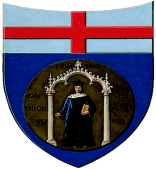 UNIVERSITA’ DEGLI STUDI DI GENOVASCUOLA DI SCIENZE MEDICHE E FARMACEUTICHECorso di Laurea Magistrale in Scienze Infermieristiche e OstetricheSi dichiara che ____ Dott. nat_   a ______________  il ____________  ha partecipato dalle ore ______ alle ore ______ del giorno ___________________ alle lezioni del Corso di Laurea Magistrale in Scienze Infermieristiche e Ostetriche ______ anno                         Il Docente in Aula    
    
       Prof. __________________________                   		Firma  
        